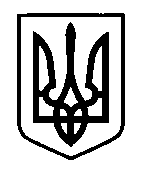 УКРАЇНАПрилуцька міська радаЧернігівська областьУправління освіти Про забезпечення безпечних умов для учасників урочистостей з нагоди Дня фізичної культури і спорту «Спорт єднає всіх»Відповідно до міського плану заходів 11 вересня 2020 о 10.00 на території Прилуцької дитячо-юнацької спортивної школи будуть проведені урочистості з нагоди Дня фізичної культури і спорту «Спорт єднає всіх».Виходячи із вищезазначеногоНАКАЗУЮ:Заступнику директора Прилуцької ДЮСШ Костенку М.О. під час проведення вищезгаданих урочистостей забезпечити безумовне виконання Постанов головного державного санітарного лікаря України  від 22.08.2020 №50 «Про  затвердження протиепідемічних заходів у закладах освіти на період карантину у зв’язку з поширенням коронавірусної хвороби (СOVID-19)», від 04.08.2020 №47 «Про внесення змін до Тимчасових рекомендацій щодо організації протиепідемічних заходів в деяких закладах фізичної культури та спорту на період карантину у зв’язку з поширенням коронавірусної хвороби (СOVID-19)» щодо створення безпечних умов з урахуванням епідемічної ситуації.Контроль за виконанням даного наказу залишаю за собою.В.о. начальника управління освіти				О.П. КОЛОШКО	10 вересня    2020  рокуНАКАЗм. Прилуки№147